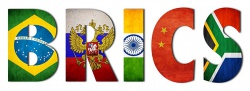 ПравилаПрофсоюзного Форума стран БРИКС Преамбула1. Профсоюзный Форум стран БРИКС (далее Форум) – инструмент добровольного и равноправного сотрудничества и диалога между национальными профсоюзными центрами стран-участниц БРИКС (далее Профсоюзные центры). Независимые Профсоюзные центры – участники Форума – руководствуются принципами взаимного уважения, дружественных переговоров, солидарности, сотрудничества и невмешательства в дела друг друга.2. Настоящие Правила используется для координации позиций Профсоюзных центров, участвующих в Форуме, содействия их диалогу и углублению сотрудничества.Заседания Форума3. Заседания Форума проводятся, как правило, параллельно с саммитами лидеров БРИКС. Место и дата проведения Форума определяются Профсоюзным(и) центром(ами) страны, председательствующей в БРИКС. 4. Внеочередное заседание Форума может быть созвано по инициативе любого Профсоюзного центра при условии достижения согласованного решения других национальных Профсоюзных центров. Такое заседание созывается национальным(и) Профсоюзным(и) центром(ами) страны, выдвинувшей такую инициативу.5. В период между Форумами могут проводиться рабочие встречи представителей Профсоюзных центров БРИКС, национальных координаторов, помощников координаторов и экспертов для согласования позиций и обсуждения вопросов, касающихся Форума. Место и даты проведения таких встреч определяются по согласованию между сторонами.6.  Заседания Форума являются открытыми, если делегаты не принимают иного решения.Повестка дня заседаний7. Повестка дня Форума формируется национальным(и) Профсоюзным(и) центром(ами) страны-организатора и, как правило, направляется за два месяца до даты Форума с приложением проектов решений. Национальные Профсоюзные центры имеют право вносить поправки в проект повестки дня и проекты решений. Поправки в проекты направляются в Профсоюзный(е) центр(ы) страны-организатора через национального координатора за две недели до даты Форума.Председатель, Секретариат8. Председателем Форума является руководитель национального Профсоюзного центра страны-организатора. Национальные Профсоюзные центры страны-организатора, если их несколько, согласовывают кандидатуру председателя Форума между собой.9.  Председатель Форума председательствует на заседаниях, принимает решения по порядку ведения заседаний, предоставляет слово для выступлений, ведет дискуссии и обеспечивает выполнение повестки дня.10. Секретариат Форума состоит из сотрудников национального(ых) Профсоюзного(ых) центра(ов) страны-организатора. Секретариат осуществляет регистрацию делегатов, ведет запись заседаний Форума и осуществляет техническое сопровождение заседаний.Делегаты и их права. Приглашенные гости11. Делегатами Форума являются представители Профсоюзных центров стран БРИКС, прошедшие регистрацию и принимающие участие в Форуме. Делегаты имеют право обсуждать все пункты повестки дня.12. За основу представительства на Форуме принимается следующая формула: четыре делегата от страны, в которой действует один Профсоюзный центр, и по два делегата от каждого Профсоюзного центра из страны с двумя или более Профсоюзными центрами. 13. Любые изменения количественного представительства на Форуме в каждом отдельном случае согласуются с организаторами Форума через национальных координаторов.14. В зависимости от имеющихся ресурсов и возможностей организаторы Форума имеют право приглашать для участия в Форуме представителей национальных и международных организаций, государственных органов, а также своих членских организаций в соответствии с моделью сотрудничества «БРИКС Плюс».15. Персональный состав делегаций с указанием руководителей делегаций сообщается национальному координатору или помощнику координатора  страны-организатора в процессе подготовки к Форуму. Руководители делегаций выступают от имени своих Профсоюзных центров, участвуют в рабочих органах Форума и при необходимости подписывают документы Форума.Решения и документы Форума16. Решения Форума принимаются на основе консенсуса между присутствующими делегациями Профсоюзных центров БРИКС.17. Позиции профсоюзов по глобальным проблемам и основным пунктам повестки саммитов БРИКС отражены в Декларации Профсоюзного форума стран БРИКС. Острые вопросы, носящие более узкий экономический или социальный характер и вызывающие особую тревогу у профсоюзов, могут быть изложены в Заявлении в адрес саммита лидеров. В случае необходимости процедурные и технические вопросы Форума решаются в форме Резолюций. 18. Тексты Деклараций (Заявлений) утверждаются делегациями Профсоюзных центров БРИКС, подписываются их руководителями и передаются лидерам (в секретариат) БРИКС в установленном порядке.19. Страна-организатор Форума предоставляет каждой профсоюзной делегации копию подписанной(го) в ходе Форума Декларации (Заявления).Национальные координаторы и помощники координаторов20. От каждой из стран БРИКС назначается национальный координатор, который несет всю ответственность за взаимодействие с другими участниками Форума в процессе подготовки и проведения Форума, а также в период между заседаниями. 21. В целях содействия повседневной связи и координации между Профсоюзными центрами каждый национальный координатор назначает не менее одного помощника координатора. В странах, где действует более одного Профсоюзного центра, каждый национальный профсоюзный центр должен назначить помощника координатора, консультируясь с национальным координатором. Помощники национальных координаторов поддерживают регулярную связь между Профсоюзными центрами.22. В странах, где действует более одного Профсоюзного центра, кандидатура национального координатора согласовывается между национальными Профсоюзными центрами и сообщается остальным участникам Форума. Смена национальных координаторов в таком случае основывается на принципе ротации.Язык и документация Форума 23. Официальным языком Форума является английский. Рабочими языками являются английский, португальский, русский и китайский языки.24. Декларации (Заявления) Форума составляются Профсоюзным(и) центром(ами) председательствующей страны на национальном и английском языках, и заблаговременно – не менее чем за месяц – рассылаются на согласование остальным участникам Форума через их национальных координаторов. Остальные страны переводят документы на свои национальные языки.Другие вопросы25. Любые дополнительные положения, не вошедшие в настоящие Правила, а также поправки к ним, утверждаются делегатами в ходе Форума или согласовываются по переписке; в этом случае они утверждаются на очередном заседании Форума.